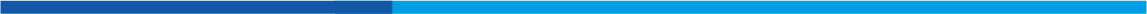 PARLEMENT EUROPEEN DES ENTREPRISES™ 2023ENTREPRENEURIAL VOICES, EUROPEAN CHOICESLe Parlement européen des entreprises™ (PEE) est le plus grand événement au niveau européen donnant directement la parole aux entrepreneurs. Il est organisé tous les deux ans par Eurochambres en collaboration avec CCI France et le Parlement européen.FORMULAIRE D'INSCRIPTION Les champs marqués d'un astérisque sont obligatoires.Ces informations seront mises à disposition du public sur le site web de l'événement :Prénom* :      Nom de famille* :     Poste au sein de l'entreprise/organisation* :     Ces informations ne seront utilisées que pour des raisons de sécurité pour accéder au Parlement européen.Une carte d'identité ou un passeport en cours de validité est nécessaire.Vous avez déjà un badge d'accès au Parlement européen ?*   OUI                    NON  Type de pièce d'identité (carte d'identité nationale ou passeport)* :      N° de la carte d'identité/du passeport* :      Date d'expiration de la carte d'identité/du passeport :      Date de naissance* :        Nationalité* :      Autres détailsAdresse e-mail* :     Téléphone portable professionnel* :     Précautions alimentaires spécifiques (allergies, intolérances alimentaires) :      Personne de contact (uniquement si elle est différente du participant) : Prénom :     Nom de famille :     Fonction :     Téléphone professionnel :     Adresse e-mail :      Nom de enterprise* :      Ville* :      			Pays* :     Site web :      Réseaux sociaux :      Secteur d'activité principal* : HÉBERGEMENT ET RESTAURATION ACTIVITÉS DE SERVICES ADMINISTRATIFS ET DE SOUTIEN AGRICULTURE, SYLVICULTURE ET PÊCHE ARTS, SPECTACLES ET LOISIRS CONSTRUCTION ÉDUCATION ET RECHERCHE ACTIVITÉS FINANCIÈRES ET D'ASSURANCE ACTIVITÉS DE SANTÉ ET D'ACTION SOCIALE TECHNOLOGIES DE L'INFORMATION ET DE LA COMMUNICATION PROFESSIONS LIBÉRALES FABRICATION EXPLOITATION MINIÈRE ET CARRIÈRE ENERGIE ADMINISTRATION PUBLIQUE  ACTIVITÉS IMMOBILIÈRES TRANSPORT ET STOCKAGE EAU, ASSAINISSEMENT, GESTION DES DÉCHETS ET ACTIVITÉS DE DÉPOLLUTION COMMERCE DE GROS ET DE DÉTAIL AUTRES ACTIVITÉS (à préciser) :      Brève description de l’activité de l'entreprise (max. 50 mots) :Souhaitez-vous être contacté.e par Eurochambres pour de futurs événements ou enquêtes ?OUI                          NON  Souhaitez-vous vous inscrire à la newsletter mensuelle « Europe » de CCI France ?OUI                          NON  En m'inscrivant à cet événement, Je déclare avoir lu et accepté la politique de confidentialité (https://www.eurochambres.eu/privacy-policy/) et j'autorise l'organisateur à traiter mes données personnelles.*    J'autorise également Eurochambres à publier les données sur le site web du PEE et à transférer les données au service de sécurité du Parlement européen.*     Je reconnais également qu'à l'occasion de l'événement, je serai photographié.e et filmé.e car il s'agit d'un événement public. Je déclare avoir lu et accepté les conditions relatives aux droits d'auteur (www.eurochambres.eu/eurochambres-copyright-conditions/) et j'autorise l'organisateur à utiliser mon image conformément à ces conditions.*  Je déclare accepter que mes coordonnées (titre, nom et prénom, organisation, fonction, pays représenté) soient incluses dans la liste des participants et publiées sur le site Internet du Parlement Européen des Entreprises™*.Date* :      Ce formulaire est à compléter et à envoyer par mail à l’adresse suivante : europe@ccifrance.fr.Une confirmation de participation sera envoyée de la part d'Eurochambres et de CCI France.Le Parlement européen des entreprises™ (PEE) est le plus grand événement au niveau européen donnant directement la parole aux entrepreneurs. Il est organisé tous les deux ans par Eurochambres en collaboration avec CCI France et le Parlement européen.SITE WEB DE L’ÉVÉNEMENT : https://www.parliament-of-enterprises.eu/ CONTACTS : Pour le traitement de vos données, l’enregistrement à l’événement et toute question sur le programme : CCI France europe@ccifrance.fr.Cet événement est co-organisé par Eurochambres, CCI France et le Parlement européen.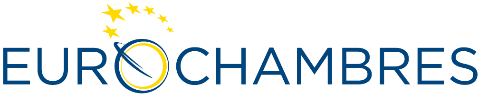 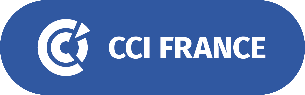 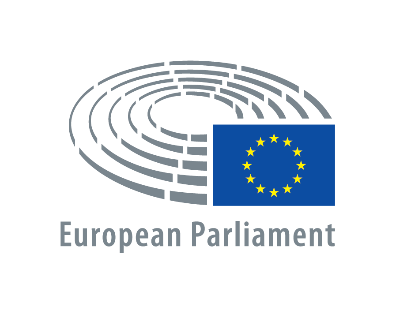 